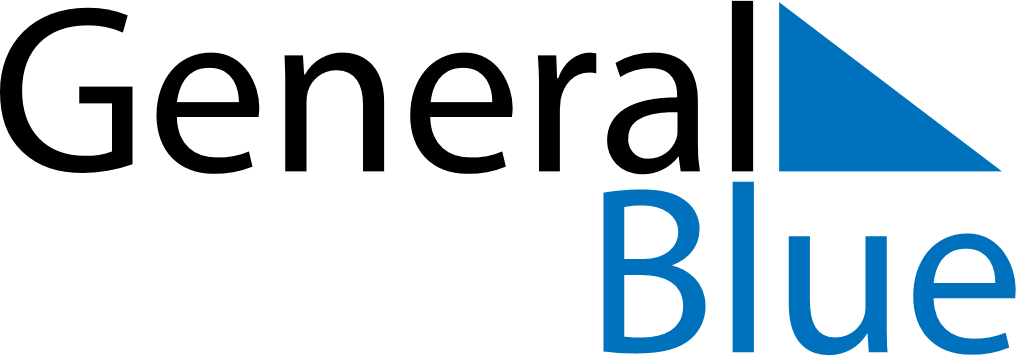 June 2023June 2023June 2023BrazilBrazilSUNMONTUEWEDTHUFRISAT12345678910Corpus Christi11121314151617Lovers’ Day18192021222324252627282930